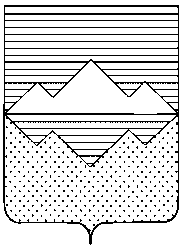 АДМИНИСТРАЦИЯСУЛЕИНСКОГО ГОРОДСКОГО ПОСЕЛЕНИЯ
САТКИНСКОГО МУНИЦИПАЛЬНОГО РАЙОНА
ЧЕЛЯБИНСКОЙ ОБЛАСТИ
ПОСТАНОВЛЕНИЕОт  24.10. 2022  года   №  84                        п. СулеяОб утверждении Положения об организации  и ведении гражданской обороны в Сулеинском городском поселении. В соответствии с Федеральным законом от 12.02.1998 № 28-ФЗ «О гражданской обороне», постановлением Правительства Российской Федерации от 26.11.2007 № 804 «Об утверждении Положения о гражданской обороне в Российской Федерации», приказом Министерства Российской Федерации по делам гражданской обороны и чрезвычайных ситуаций и ликвидации последствий стихийных бедствий от 14.11.2008 № 687 «Об утверждении Положения об организации и ведении гражданской обороны в муниципальных образованиях и организациях»,             ПОСТАНОВЛЯЮ: 1. Утвердить Положение об организации и ведении гражданской обороны в Сулеинском городском поселении.2. Рекомендовать руководителям организаций, расположенных на территории Сулеинского городского поселения, организующих и выполняющих мероприятия гражданской обороны, независимо от их организационно-правовой формы и формы собственности, разработать и принять Положение об организации и ведении гражданской обороны организации в соответствии с приказом Министерства Российской Федерации по делам гражданской обороны и чрезвычайных ситуаций и ликвидации последствий стихийных бедствий от  14.11.2008 № 687 «Об утверждении Положения об организации и ведении гражданской обороны в муниципальных образованиях и организациях». 3. Опубликовать настоящее постановление на официальном сайте Саткинского муниципального района, на странице Сулеинского городского поселения. 4. Контроль за исполнением настоящего постановления оставляю за собой.5. Настоящее постановление вступает в силу после его официального опубликования. Глава Сулеинского городского поселения                                                  В.Г. Губайдулина                     УТВЕРЖДЕНО:                                                                                              постановлением Администрации                                                                                                         Сулеинского городского поселения                                                                                         от 24.10. 2022 года № 84Положение об организации и ведении гражданской обороны в Сулеинском городском поселении1. Настоящее Положение об организации и ведении гражданской обороны в Сулеинском городском поселении  (далее - Положение) разработано в соответствии с Федеральным законом от 12.02.1998 № 28-ФЗ «О гражданской обороне», постановлением Правительства Российской Федерации от 26.11.2007 № 804 «Об утверждении Положения о гражданской обороне в Российской Федерации», приказом Министерства Российской Федерации по делам гражданской обороны и чрезвычайных ситуаций и ликвидации последствий стихийных бедствий от 14.11.2008 № 687 «Об утверждении Положения об организации и ведении гражданской обороны в муниципальных образованиях и организациях» и определяет организацию и основные направления подготовки к ведению и ведения гражданской обороны, а также основные мероприятия по гражданской обороне в Сулеинском городском поселении.2. Мероприятия по гражданской обороне организуются в Сулеинском городском поселении в рамках подготовки к ведению и ведения гражданской обороны.3. Подготовка к ведению гражданской обороны заключается в заблаговременном выполнении мероприятий по подготовке к защите населения, материальных и культурных ценностей от опасностей, возникающих при военных конфликтах или вследствие этих конфликтов, а также при возникновении чрезвычайных ситуаций природного и техногенного характера и осуществляется на основании годовых планов, предусматривающих основные мероприятия по вопросам гражданской обороны, предупреждения и ликвидации чрезвычайных ситуаций (далее - план основных мероприятий) Сулеинского городского поселения.4. План основных мероприятий Сулеинского городского поселения разрабатывается ежегодно администрацией Сулеинского городского поселения (далее - Администрация) и согласовывается с Главным управлением Министерства Российской Федерации по делам гражданской обороны, чрезвычайным ситуациям и ликвидации последствий стихийных бедствий по Челябинской области.Планирование основных мероприятий по подготовке к ведению и ведению гражданской обороны производится с учетом всесторонней оценки обстановки, которая может сложиться на территории Сулеинского городского поселения в результате применения современных средств поражения при военных конфликтах или вследствие этих конфликтов, а также в результате возможных террористических актов и чрезвычайных ситуаций.5. Подготовка к ведению гражданской обороны в Сулеинском городском поселении определяется настоящим Положением и заключается в планировании мероприятий по защите населения, материальных и культурных ценностей на территории Сулеинского городского поселения от опасностей, возникающих при военных конфликтах или вследствие этих конфликтов, а также при возникновении чрезвычайных ситуаций природного и техногенного характера.Ведение гражданской обороны в Сулеинском городском поселении осуществляется на основе планов гражданской обороны и защиты населения в Сулеинском городском поселении и заключается в выполнении мероприятий по защите населения, материальных и культурных ценностей на территории Сулеинского городского поселения от опасностей, возникающих при военных конфликтах или вследствие этих конфликтов, а также при возникновении чрезвычайных ситуаций природного и техногенного характера.6. Планы гражданской обороны и защиты населения Сулеинского городского поселения (планы гражданской обороны) определяют объем, организацию, порядок обеспечения, способы и сроки выполнения мероприятий по приведению гражданской обороны и ликвидации чрезвычайных ситуаций.7. Руководство гражданской обороной на территории Сулеинского городского поселения осуществляет глава Сулеинского городского поселения (далее - Глава), которая несет персональную ответственность за организацию и проведение мероприятий по гражданской обороне и защите населения.Администрация в целях подготовки к ведению гражданской обороны планирует и осуществляет основные мероприятия по гражданской обороне, предусмотренные пунктом 15 Положения об организации и ведении гражданской обороны в муниципальных образованиях и организациях, утвержденного приказом Министерства Российской Федерации по делам гражданской обороны и чрезвычайных ситуаций и ликвидации последствий стихийных бедствий от 14.11.2008 № 687 «Об утверждении Положения об организации и ведении гражданской обороны в муниципальных образованиях и организациях».8. Органом, осуществляющим управление гражданской обороной в  Сулеинском городском поселении Саткинского муниципального района Челябинской области, является муниципальное казенное учреждение «Управление гражданской защиты Саткинского муниципального района», уполномоченное на решение задач в области гражданской обороны (далее - МКУ «УГЗСМР»).Руководитель МКУ «УГЗСМР» подчиняется непосредственно Главе.9. Администрация в целях решения задач в области гражданской обороны в соответствии с полномочиями в области гражданской обороны создает и содержит силы, средства, объекты гражданской обороны, запасы материально-технических, продовольственных, медицинских и иных средств, планирует и осуществляет мероприятия по гражданской обороне.10. По решению Администрации могут создаваться спасательные службы (медицинская, инженерная, коммунально-техническая, противопожарная, охраны общественного порядка, защиты животных и растений, оповещения и связи, защиты культурных ценностей, автотранспортная, торговли и питания и другие), организация и порядок деятельности которых определяются Администрацией в соответствующих положениях о службах обеспечения мероприятий гражданской обороны, которые согласовываются с руководителем соответствующей спасательной службы Челябинской области и утверждаются Главой.Вид и количество спасательных служб определяются на основании расчета объема и характера, выполняемых в соответствии с планами гражданской обороны и защиты населения (планами гражданской обороны) задач.11. Для планирования, подготовки и проведения эвакуационных мероприятий Администрацией заблаговременно в мирное время создается эвакуационная комиссия. Эвакуационная комиссия возглавляется заместителем Главы.Деятельность эвакуационной комиссии регламентируется положением об эвакуационной комиссии, утверждаемым руководителем гражданской обороны  Сулеинского городского поселения.12. Силы гражданской обороны Сулеинского городского поселения Саткинского муниципального района Челябинской области в мирное время могут привлекаться для участия в мероприятиях по предупреждению и ликвидации чрезвычайных ситуаций природного и техногенного характера.Решение о привлечении в мирное время сил и средств гражданской обороны для ликвидации последствий чрезвычайных ситуаций принимает Глава.13. В целях обеспечения организованного и планомерного осуществления мероприятий по гражданской обороне, в том числе своевременного оповещения населения о прогнозируемых и возникших опасностях в мирное и военное время, на территории Сулеинского городского поселения организуется сбор информации в области гражданской обороны (далее - информация) и обмен ею.Сбор и обмен информацией осуществляются Администрацией, а также организациями, отнесенными в установленном порядке к категориям по гражданской обороне и эксплуатирующими опасные производственные объекты I и II классов опасности, особо радиационно-опасные и ядерно-опасные производства и объекты, гидротехнические сооружения чрезвычайно высокой опасности и гидротехнические сооружения высокой опасности.В рамках сбора и обмена информацией:Администрация представляет информацию в исполнительный орган государственной власти Челябинской области - Министерство общественной безопасности Челябинской области;организации, указанные в настоящем пункте, представляют информацию в Администрацию, а также в федеральный орган исполнительной власти, к сфере деятельности которого они относятся или в ведении которых находятся.14. Администрация в целях подготовки к ведению гражданской обороны планирует и осуществляет основные мероприятия по гражданской обороне, предусмотренные пунктом 15 Положения об организации и ведении гражданской обороны в муниципальных образованиях и организациях, утвержденного приказом Министерства Российской Федерации по делам гражданской обороны и чрезвычайных ситуаций и ликвидации последствий стихийных бедствий от 14.11.2008 № 687 «Об утверждении Положения об организации и ведении гражданской обороны в муниципальных образованиях и организациях».